Opening times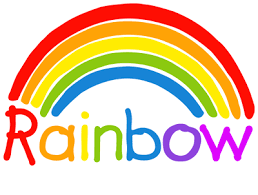 Term timeBreakfast Club: 7.00am - to start of school day £4.20 per morningAfter School Club: end of school day - 6.00pm £6.30 per afternoonHolidaysMonday - Friday 7.30am - 6.00pm £20.00 per day9.00am -3.00pm £10.00 per day7.30am - 12.30pm £12.50 per morning1.30pm-6.00pm £12.50per afternoonDuring school holidays, you will need to send a packed lunch with your child, all other snack and drinks are provided by the club.